创馨公寓挂牌物料设计制作方案创新产业园三期公寓已完成注册商标申报，现按商标注册名称“创馨公寓”进行挂牌，方案如下：一、楼层牌（36个）采用亚克力烤漆丝印制作“创馨公寓”贴原门牌上覆盖“创乐居”。1、挂牌前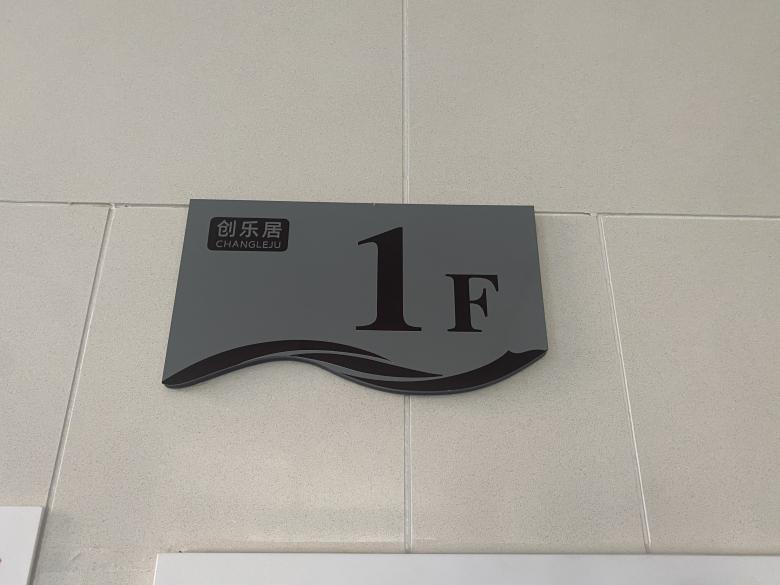 2、挂牌后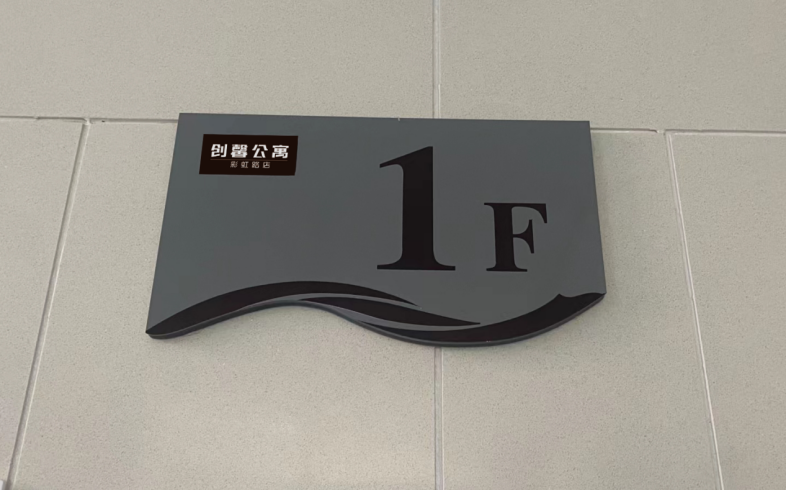 二、前台店名（F1、F2楼2处）拆除原“创乐居”3个字，按原字体制作“创馨公寓”（字不发光）安装。1、挂牌前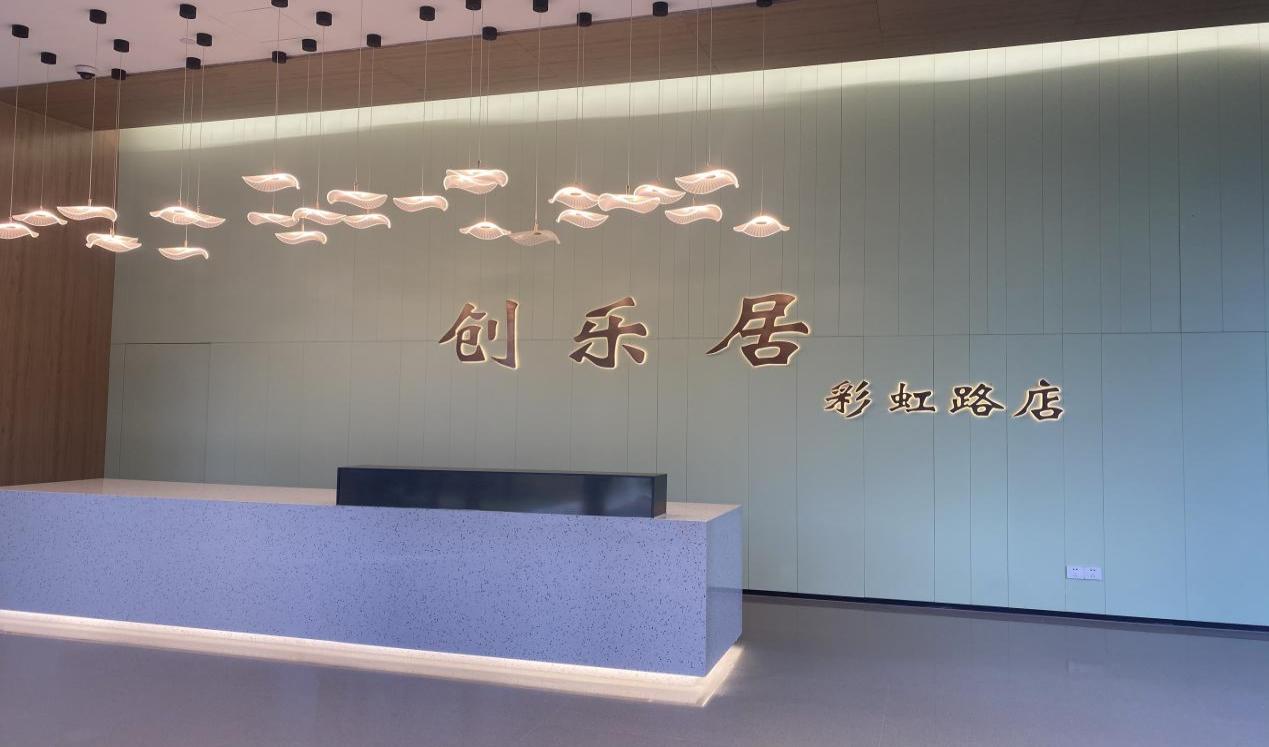 挂牌后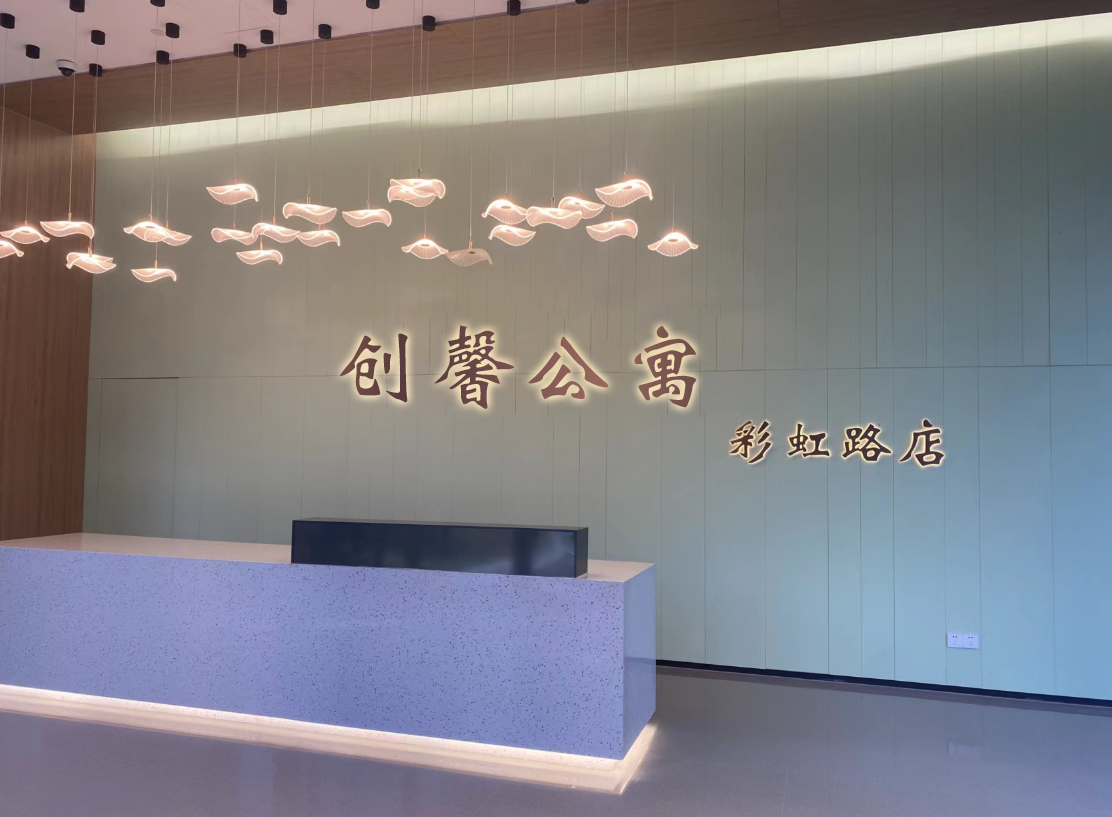 费用报价报价：人民币            元（大写：                 ）。2023年11月23日序号改造名称改造内容单位数量单价（元）合价（元）1楼层牌采用亚克力烤漆丝印制作“创馨公寓”贴原门牌上覆盖“创乐居”个362前台店名拆除原“创乐居”3个字，按原字体制作“创馨公寓”（字不发光）安装处2合计：合计：合计：合计：合计：合计：